  _____________________________________________________________________________          ҠАРАР                                                                   Р Е Ш Е Н И Е          2016 йыл 15 декабрь                   № 94/1                    15 декабря 2016 года            В целях реализации Федерального закона от 06 октября 2003 года № 131-ФЗ «Об общих принципах организации местного самоуправления в Российской Федерации»,  статьи 17 Федерального закона от 22 августа 2004 года N 122-ФЗ "О газоснабжении в Российской Федерации", Устава Сельского поселения Камеевский сельсовет муниципального района Мишкинский район Республики Башкортостан Совет Сельского поселения Камеевский сельсовет муниципального   района    Мишкинский    район    Республики  Башкортостан р е ш и л:          1. Утвердить схему газоснабжения сельского поселения Камеевский сельсовет муниципального   района    Мишкинский    район    Республики Башкортостан /приложение/.          2. Обнародовать настоящее решение в установленном порядке и разместить на веб странице сайта муниципального района Мишкинский район Республики Башкортостан mishkan.ru.          3. Контроль за выполнением данного решения возложить на постоянную комиссии по развитию предпринимательства, земельным вопросам, благоустройству и экологии Совета Сельского поселения Камеевский сельсовет.          4. Решение вступает в силу со дня его подписания.Глава сельского поселения                                                    Г.А. Байдимиров                               Башҡортостан РеспублиҡаhыМишҡә районыМуниципаль районыныңҠәмәй ауыл советыАуыл биләмәhеСоветы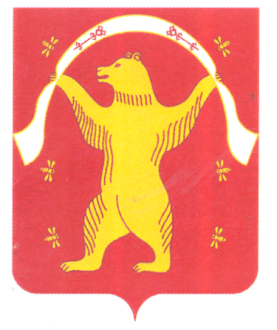                                                       СоветСельского поселенияКамеевский сельсоветМуниципального районаМишкинский район Республики БашкортостанОб утверждении схемы газоснабжениясельского поселения Камеевский сельсовет муниципального района Мишкинский район Республики Башкортостан   